2021届八省联考广东普通高等学校招生全国统一考试化学试题答案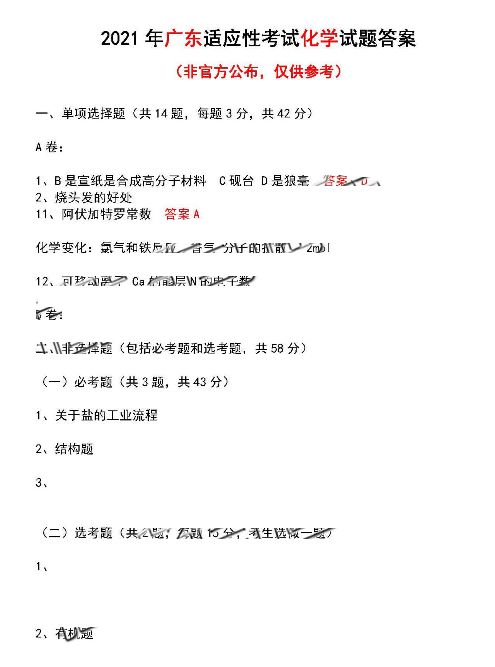 